Objectifs :Traitement d'une demande de PSL en situation d’urgence.Les conditions légales d'identification du receveur et de son statut immunologique ne peuvent être exigées compte tenu du contexte.La transfusion sanguine en extrême urgence revêt un caractère exceptionnel et à ce titre les règles traditionnelles doivent être adaptées mais en faisant en sorte de rester dans une logique de sécurité transfusionnelle.La délivrance des PSL en urgence est réalisée par les personnels habilités sous la responsabilité du Responsable du dépôt ou de son remplaçant ou par l’EFS.Textes de références :Instruction N° DGS/PP4/DGOS/PF2/2021/230 du 16 novembre 2021 concernant la réalisation de l’acte transfusionnelDécision du 10 mars 2020 définissant les principes de bonnes pratiques prévues par l’article L.1222-12 du CSP Arrêté du 15 mai 2018 fixant les conditions de réalisation des examens de biologie médicale d’immuno-hématologie érythrocytaireDéfinition des 3 niveaux d’urgence:Modalités de prescriptionCocher la case correspondant à une des 3 catégories d’urgence ci-dessus et s’approvisionner soit à l’EFS soit au dépôt de sang (à définir par l’établissement)Dans le cadre de l’urgence vitale immédiate : La délivrance répond à un besoin vital prioritaire et peut se faire sans attendre les résultats des examens immuno-hématologiques : 2 déterminations du phénotypage érythrocytaire ABO RHKEL1, une RAI qui seront prélevés avant transfusion.Dans le cadre de l'urgence vitale et de l'urgence relative, le schéma répond aux mêmes règles et la délivrance se fait en fonction de ce que le laboratoire a eu le temps de réaliser.Les examens immuno-hématologiques sont effectués dès réception des prélèvements.  La délivrance se fait sur prescription médicale nominative ou anonyme si malade inconscient, cette dernière devant impérativement mentionner le degré d'urgence : Utiliser la procédure « patient identité inconnue ».Il est nécessaire d'assurer la traçabilité des produits sanguins transfusés.Pour un transfert, si les culots sont envoyés, donner la fiche de délivrance, conserver une photocopie dans le dossier des urgences et une pour le dépôt (pour les produits venant du dépôt) en notant "donné(s) pour transfert S.A.M.U. "45" par exemple.Le contrôle ultime documentaire et biologique (CULM) au lit du malade demeure obligatoire.Le choix des PSL s'effectue en fonction des documents immuno-hématologiques disponibles, du stock, de l'âge et du sexe du receveur Se conformer au schéma suivant (cf recommandations ANSM /HAS  2014)EDC : Epreuve de compatibilitéEn cas d'urgence vitale immédiate ou d'urgence vitale, ne pas retarder la transfusion    même si RAI positives. Appeler l’EFS afin d’avoir le médecin du conseil transfusionnel disponible 24h/24. Transfuser en sang phénotype RHKEL1.  De la naissance à la fin de la période de procréation respecter le phénotype de l’Ag c de la femme RH :1 car il est très immunogène. Chez une femme de phénotype RH :1 et RH :-4 (c négatif) ou inconnu : CGR RH :-1 non recommandé de la naissance jusqu’à la fin de la période de procréation, demander avis du conseil transfusionnel de l’EFS.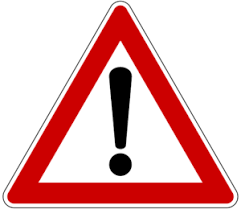 HVCVL/ES :TRANSFUSION/CGR-URGENCEDate de rédaction : 07/2017Date de diffusion : 01/01/2022Version : 04RédacteurVérificateurApprobateurDr.SAPEYCoordonnateur Régional d’Hémovigilance et de Sécurité TransfusionnelleDr.SAPEYCoordonnateur Régional d’Hémovigilance et de Sécurité TransfusionnelleMme Marjorie BLINAssistanteDr.SAPEYCoordonnateur Régional d’Hémovigilance et de Sécurité TransfusionnelleUrgence vitale immédiateUrgence vitaleUrgence « relative »Les 2 déterminations du phénotypage érythrocytaire ABO RHKEL1 et la  RAI sont non disponiblesO positif (ou négatif pour les femmes en âge de procréer)Délivrance sans délaiNécessité de 2 déterminations du phénotypage érythrocytaire ABO RHKEL1Pas de RAI si non disponibledélai de délivrance inférieur à 30 mnNécessité de 2 déterminations du phénotypage érythrocytaire ABO RHKEL1 et RAI conformesDélai de délivrance de2-3 heuresUrgence Vitale ImmédiateUVIUrgence Vitale ImmédiateUVIUrgence Vitale ImmédiateUVIUrgence VitaleUVUrgence RelativeUR1er cas2ème Cas3ème casPas de détermination de phénotypage érythrocytaire ABO RHKEL1.1 seule détermination de phénotypage érythrocytaire ABO RHKEL12 déterminations concordantes phénotypage érythrocytaire ABO RHKEL1Pour éviter tout risque d'erreur d'attribution de groupe ou d'usurpation d'identité lorsque les données du patient ne peuvent être fiabilisés.Quelque soient les documents fournis, on a le temps de rendre en 30 minutes une détermination de phénotypage érythrocytaire ABO  conforme ou une détermination phénotype RHKEL1 selon le cas et .I. est en coursOn dispose de 2-3 heures pour réaliser les 2 déterminations concordantes de phénotypage érythrocytaire ABO RHKEL1, RAI conformes et qualifications réalisables dans ce délai.PRELEVERavant le 1er culotR.A.I.1ère détermination phénotypage érythrocytaire ABO RHKEL12ème détermination  phénotypage érythrocytaire ABO RHKEL1PRELEVERavant le 1er culotR.A.I.2ème détermination  phénotypage érythrocytaire ABO RHKEL1PRELEVERavant le 1er culotR.A.I.1 détermination de  phénotypage érythrocytaire ABO RHKEL1PRELEVERavant le 1er culotR.A.I.1 ou 2 déterminations  phénotypage érythrocytaire ABO RHKEL1selon les documents disponiblesPRELEVERavant le 1er culotR.A.I.1 ou 2 déterminations  phénotypage érythrocytaire ABO RHKEL1EDC si besoin Téléphonez E.F.S.En fonction du degré d'urgence et/ou des heures d'ouverture de l'E.F.S., approvisionnement au dépôt du CH ou à l’E.F.S. (sans notion de sexe, âge au départ du SMUR : partir avec du O RH :-1) Téléphonez E.F.S.En fonction du degré d'urgence et/ou des heures d'ouverture de l'E.F.S., approvisionnement au dépôt du CH ou à l’E.F.S. (sans notion de sexe, âge au départ du SMUR : partir avec du O RH :-1) Téléphonez E.F.S.En fonction du degré d'urgence et/ou des heures d'ouverture de l'E.F.S., approvisionnement au dépôt du CH ou à l’E.F.S. (sans notion de sexe, âge au départ du SMUR : partir avec du O RH :-1) Téléphonez E.F.S.En fonction du degré d'urgence et/ou des heures d'ouverture de l'E.F.S., approvisionnement au dépôt du CH ou à l’E.F.S. (sans notion de sexe, âge au départ du SMUR : partir avec du O RH :-1) Téléphonez E.F.S.En fonction du degré d'urgence et/ou des heures d'ouverture de l'E.F.S., approvisionnement au dépôt du CH ou à l’E.F.S. (sans notion de sexe, âge au départ du SMUR : partir avec du O RH :-1)Le contrôle ultime documentaire et biologique (CULM) pré-transfusionnel est obligatoire dans tous les cas.Le contrôle ultime documentaire et biologique (CULM) pré-transfusionnel est obligatoire dans tous les cas.Le contrôle ultime documentaire et biologique (CULM) pré-transfusionnel est obligatoire dans tous les cas.Le contrôle ultime documentaire et biologique (CULM) pré-transfusionnel est obligatoire dans tous les cas.Le contrôle ultime documentaire et biologique (CULM) pré-transfusionnel est obligatoire dans tous les cas.TRANSFUSERO RH:1 KEL:-1Sauf : Femme de la naissance à la fin de la période de procréation (<= 50 ans) O RH:-1KEL:-1TRANSFUSEROSans RAI ou RAI négative : respecter le phénotype RHKEL1 Si RAI positive ou ATCDS de RAI positive : respecter le phénotype RHKEL1 et l’antigène cible de l’anticorps. Pas d’EDC en UVI mais garder tubulure du CGR pour faire à posteriori. Passer en iso groupe et phénotype RHKEL1 compatible dès que possibleTRANSFUSERO RHKEL1  de la détermination  connue (pour les O RH:1 faire attention au « c » pour les femmes)           Ou Iso groupe ABO phénotype RHKEL1compatible (si les données du patient et les documents de groupage sont fiables)(à discuter selon ES/EFS)TRANSFUSERCGR iso groupe (si possible)phénotype RHKEL1 compatibleTRANSFUSERCGR iso groupe (si possible) phénotype RHKEL1 compatibleEDC si besoin